CSU Golden FourHow do you begin discussions about GE at your college?Who belongs in these discussions?What might be some useful guidelines going into this work?CSU Transfer ADT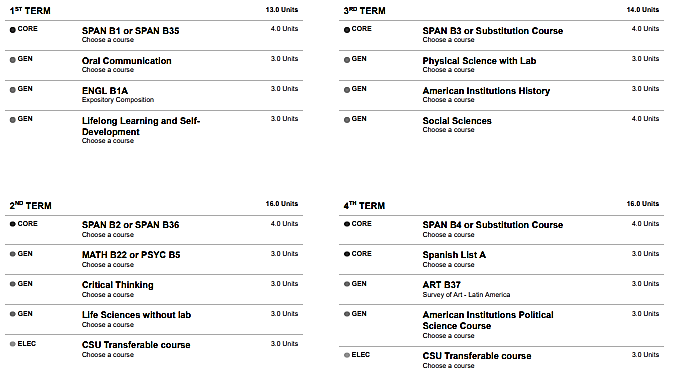 CSU Bakersfield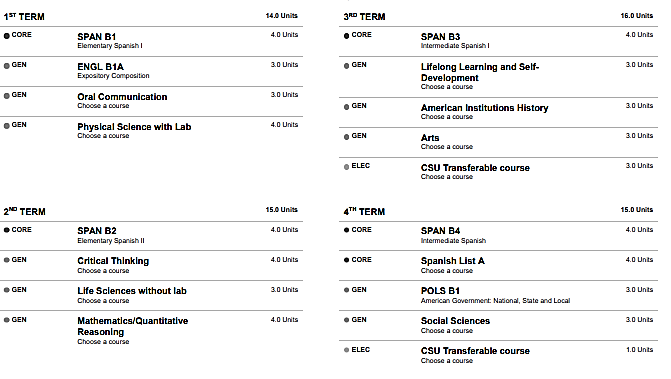 UC Transfer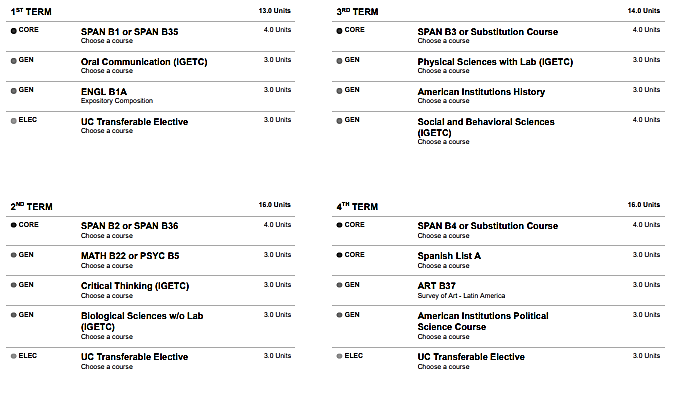 CSU General Education AreaCoursesUnitsUC Intersegmental General Education Transfer CurriculumIGETCCoursesUnits21st century skillsA.1 Oral Communication13Collaboration and teamworkCreativity and imaginationCritical thinkingProblem solvingFlexibility and adaptabilityGlobal and cultural awarenessInformation literacyLeadershipCivic literacy and citizenshipOral and written communication skillsSocial responsibility and ethicsTechnology literacyInitiativeA.2 Composition Written Communication131. English Communication
One course in English composition and one course in critical thinking/English composition26Collaboration and teamworkCreativity and imaginationCritical thinkingProblem solvingFlexibility and adaptabilityGlobal and cultural awarenessInformation literacyLeadershipCivic literacy and citizenshipOral and written communication skillsSocial responsibility and ethicsTechnology literacyInitiativeA.3 Critical Thinking13Collaboration and teamworkCreativity and imaginationCritical thinkingProblem solvingFlexibility and adaptabilityGlobal and cultural awarenessInformation literacyLeadershipCivic literacy and citizenshipOral and written communication skillsSocial responsibility and ethicsTechnology literacyInitiativeB1 Physical ScienceB2 Life ScienceB3 Lab1113315. Physical and Biological Sciences
One physical science course and one biological science or course, at least one of which includes a laboratory27-9Collaboration and teamworkCreativity and imaginationCritical thinkingProblem solvingFlexibility and adaptabilityGlobal and cultural awarenessInformation literacyLeadershipCivic literacy and citizenshipOral and written communication skillsSocial responsibility and ethicsTechnology literacyInitiativeB.4 Mathematics & Quantitative Reasoning132. Mathematical Concepts and Quantitative Reasoning13Collaboration and teamworkCreativity and imaginationCritical thinkingProblem solvingFlexibility and adaptabilityGlobal and cultural awarenessInformation literacyLeadershipCivic literacy and citizenshipOral and written communication skillsSocial responsibility and ethicsTechnology literacyInitiativeAREA C: Arts, Literature, Philosophy, and Foreign Language393. Arts and Humanities
Three courses with at least one from the arts and one from the humanities39Collaboration and teamworkCreativity and imaginationCritical thinkingProblem solvingFlexibility and adaptabilityGlobal and cultural awarenessInformation literacyLeadershipCivic literacy and citizenshipOral and written communication skillsSocial responsibility and ethicsTechnology literacyInitiativeAREA D: Social Sciences394. Social and Behavioral Sciences
Three courses from at least two disciplines, or an interdisciplinary sequence3Collaboration and teamworkCreativity and imaginationCritical thinkingProblem solvingFlexibility and adaptabilityGlobal and cultural awarenessInformation literacyLeadershipCivic literacy and citizenshipOral and written communication skillsSocial responsibility and ethicsTechnology literacyInitiativeAREA E: Lifelong Learning and Self-Development3Collaboration and teamworkCreativity and imaginationCritical thinkingProblem solvingFlexibility and adaptabilityGlobal and cultural awarenessInformation literacyLeadershipCivic literacy and citizenshipOral and written communication skillsSocial responsibility and ethicsTechnology literacyInitiativeAmerican InstitutionsFrom Areas already specified266. Language Other than English *
Proficiency equivalent to two years of high school courses in the same language.ProficiencyProficiencyCollaboration and teamworkCreativity and imaginationCritical thinkingProblem solvingFlexibility and adaptabilityGlobal and cultural awarenessInformation literacyLeadershipCivic literacy and citizenshipOral and written communication skillsSocial responsibility and ethicsTechnology literacyInitiativeTotal38Total11 34